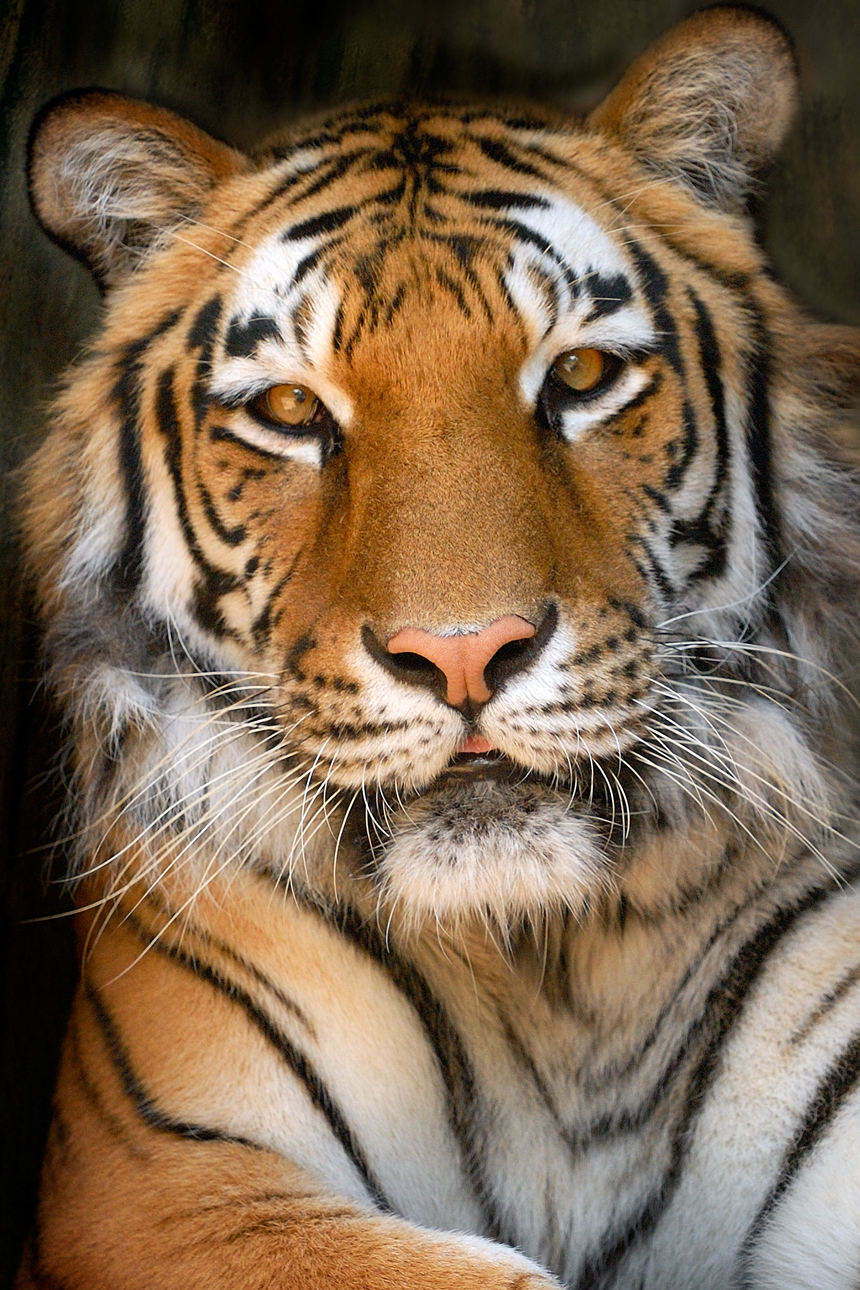 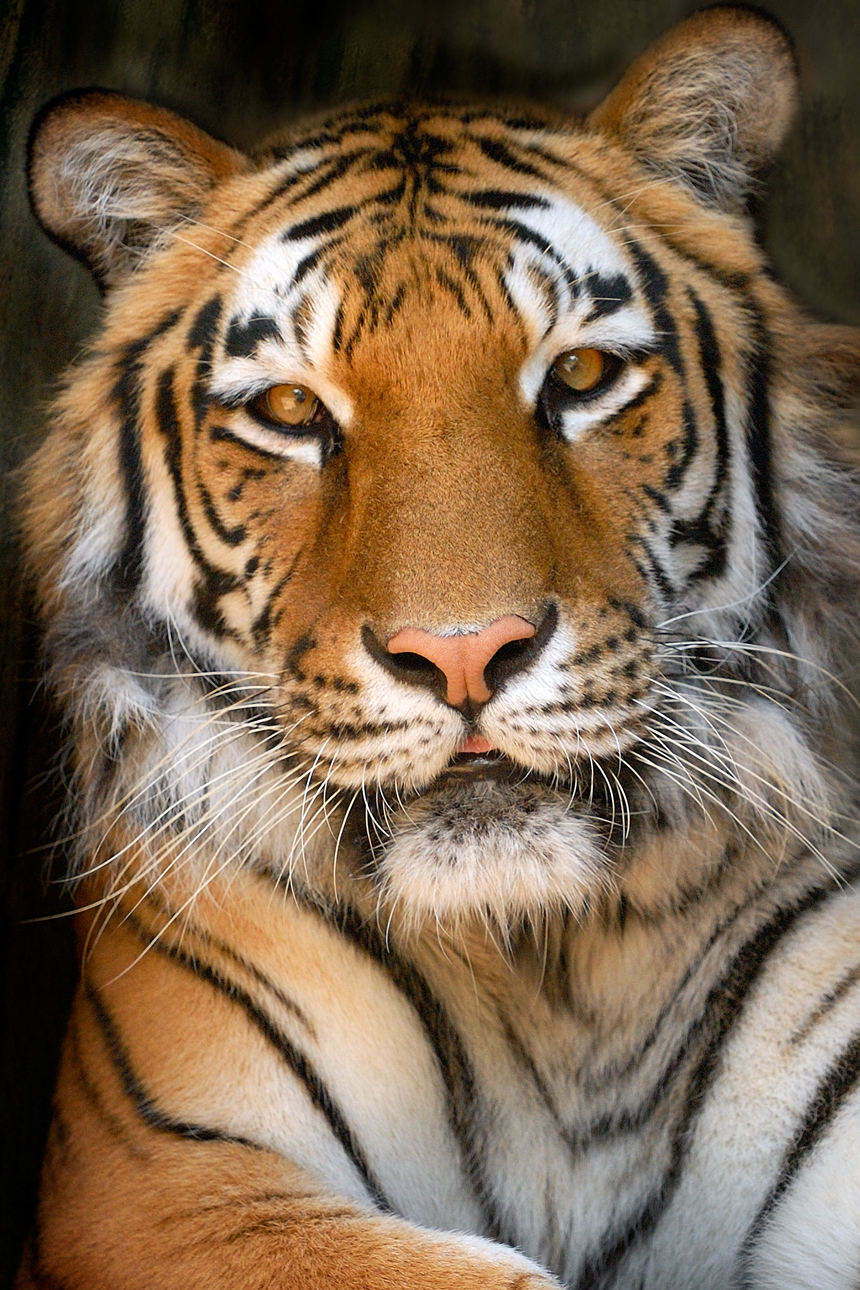 SUNDAYMONDAYTUESDAYWEDNESDAYTHURSDAYFRIDAYSATURDAY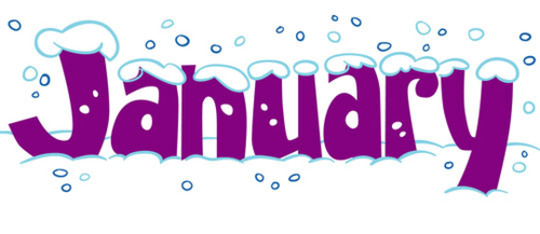 January 1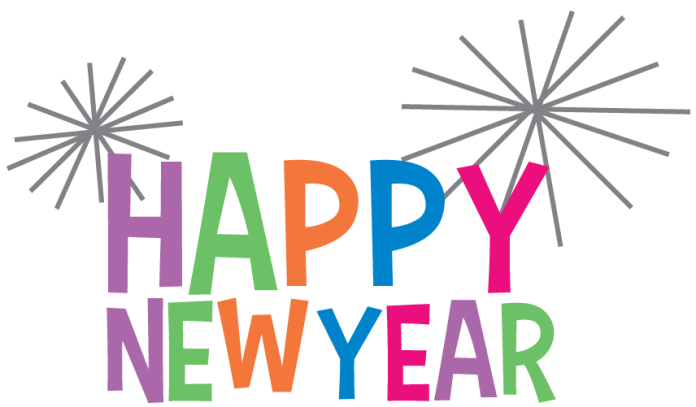 January 2Cheese RavioliBreadstickOrSpicy chicken PattySteamed CarrotsChoice of VegetableChoice of Fruit / MilkJanuary 3CheeseburgerOrFish SandwichPeasChoice of VegetableChoice of Fruit / MilkOffer verses serve -Students must take3 of 5 items to count as a lunch & one must be a fruit or vegetable.January 6Chicken PattyOrBBQ Rib SandwichCheesy BroccoliTossed SaladChoice of Fruit / Milk January 7Orange ChickenW / RollOrCalzone Noodles / Oriental VegsBaby CarrotsChoice of Fruit / MilkJanuary 8Shrimp PoppersW / RollOrChicken Cheese SteakBaked BeansGrape TomatoesChoice of Fruit / MilkJanuary 9Stuffed ShellsBreadstickOrHot Sausage SandwichGreen BeansTossed SaladChoice of Fruit / MilkJanuary 10Pepperoni PizzaOr Fish Nuggets W / RollPeasBaby CarrotsChoice of Fruit / MilkDaily Entrée options include:Chef Or Taco Salad with whole grain roll Or Whole grain P B & J sandwichFruit, Vegetable & Milk are includedAll Meals areserved with 1% milk, fat free chocolate, fat free vanilla and fat free strawberry January 13 Spaghetti & MeatballsBreadstickOr Hot DogTossed SaladPeasChoice of Fruit / MilkJanuary 14Chicken AlfredoW / RollOrPepper SteakBaby CarrotsSteamed BroccoliChoice of Fruit / MilkJanuary 15Popcorn Chicken W/ RollOrMeatball SubSteamed CarrotsCucumber W / DipChoice of Fruit / MilkJanuary 16Walking TacoOrFish SandwichRefried Beans Grape TomatoesChoice of Fruit / MilkJanuary 17No School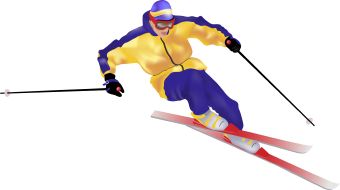 January 20No SchoolJanuary 21Macaroni & CheeseW / RollOrHam, Egg & CheeseSandwichPeas / TomatoesChoice of Fruit / MilkJanuary 22Mashed Potato BowlW / RollOrChicken, Bacon & Cheese SandwichCarrots / Red PeppersChoice of Fruit / MilkJanuary 23 Roast TurkeyW / Gravy & StuffingOrHam & Cheese HoagieMashed PotatoesCornChoice of Fruit / MilkJanuary 24Pulled Pork Loaded FriesOrCheeseburgerBroccoliTossed SaladChoice of Fruit / Milk Middle/HS Lunch-$ 2.80Milk - .50Reduced - .40No breakfast on two hour delaysJanuary 27Cheese RavioliBreadstick OrSpicy Chicken PattyTossed SaladSteamed CarrotsChoice of Fruit / MilkJanuary 28Buffalo Chicken or Cheese PizzaOr  Hot DogGrape TomatoesPeasChoice of Fruit / Milk January 29Cheese SteakOrStuffed PeppersTexas ToastBaked BeansCelery W / DipChoice of Fruit / MilkJanuary 30General Tso’s Chicken w/ W/G rollOrTurkey & Cheese FlatbreadOriental Vegs/ Rice Baby CarrotsChoice of Fruit / MilkJanuary 31Pepperoni PizzaOrChicken FajitaCheesy BroccoliTossed SaladChoice of Fruit / MilkMenu subject to change